Deel 6 HuiswerkOpgave 1: Kies een stelling, filosofeer erover en schrijf je gedachten uit.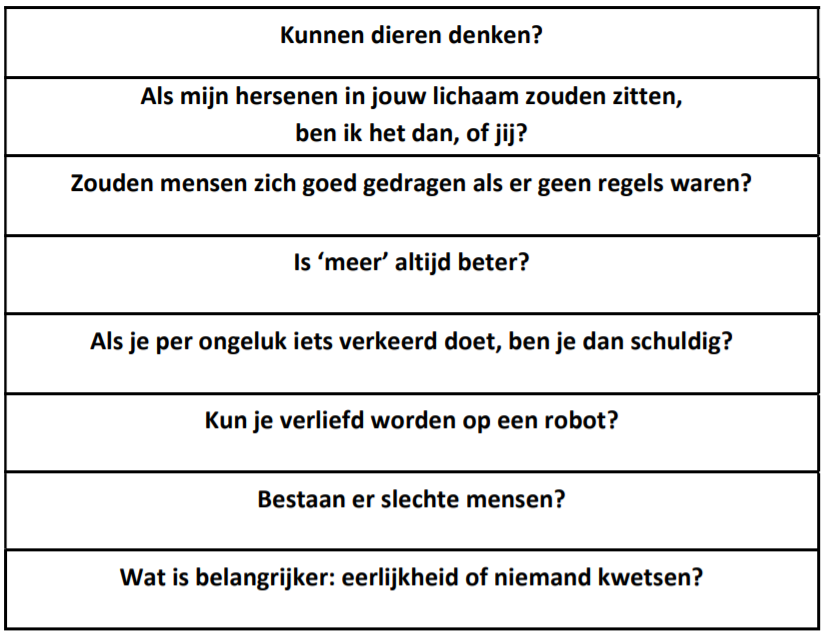 ________________________________________________________________________________________________________________________________________________________________________________________________________________________________________________________________________________________________________________________________________________________________________________________________________________________________________________________________________________________________________________________________________________________________________________________________________________________________________________________________________________________________________________________________________________________________________________________________________________________________________________________________________________________________________________________________________________________________________________________________________________________________________________________________________________________________________________________________________________________________________________________________________________________________________________Opgave 2: Verbind de Griekse letters in de juiste alfabetische volgorde. Welke tekening zie je verschijnen?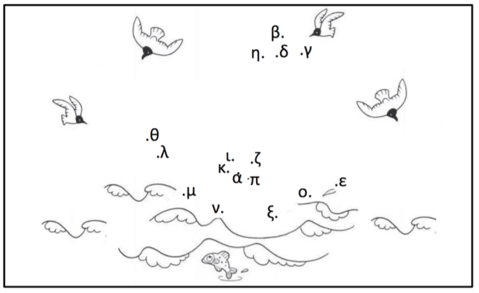 